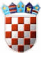 REPUBLIKA HRVATSKAKrapinsko-zagorska županijaOpćina Hum na SutliOpćinski načelnikKLASA: 230-01/24-01/1URBROJ: 2140-14-03-24-61Hum na Sutli, 08. travnja 2024.Na temelju članka 20. Pravilnika o sufinanciranju udruga koje djeluju na području Općine Hum na Sutli („Službeni glasnik Krapinsko-zagorske županije“ br. 33/15), općinski načelnik Općine Hum na Sutli donio je  ODLUKU o financiranjuI.	 Odobrava se financiranje  udruga s područja općine Hum na Sutli u 2024. godini kako slijedi:II. Ova odluka objavljuje se na web stranici Općine Hum na Sutli www.humnasutli.hr  OPĆINSKI NAČELNIK Zvonko Jutriša, dipl.ing.stroj.    Udruga   Broj bodova po Pravilniku    Iznos potpore 2024./€NOGOMETNI KLUB STRAŽA11445.000,00KUD RIKARD JORGOVANIĆ10814.000,00ŠPORTSKO RIBOLOVNA UDRUGA KLEN1065.000,00ŠAHOVSKI KLUB STRAŽA1053.000,00LOVAČKA UDRUGA SRNDAĆ1026.000,00ZAGORSKI KRALUŠ1024.000,00DRUŠTVO NAŠA DJECA STRAŽA1002.500,00UDRUGA ŽENA HUMSKO SRCE1001.500,00UDRUGA KULTOKAJ992.000,00UDRUGA VINOGRADARA I PODRUMARA HUMSKA KAPLJICA993.000,00KUBURAŠKO DRUŠTVO TABORSKA KUBURA981.500,00PIKADO KLUB SCORPION 981.000,00LIMENA GLAZBA VETROPACK STRAŽA971.500,00HUMSKA UDRUGA MLADIH971.300,00ŠPORTSKO-KULTURNA UDRUGA GUSTAV KRKLEC963.000,00KUBURAŠKO DRUŠTO SVETI VID961.500,00KUBURAŠKO DRUŠTVO SV. PAVAO - PRIŠLIN951.500,00TENISKI KLUB SV. PETAR PRIŠLIN951.500,00ŠPORTSKO KUBURAŠKO DRUŠTVO SV. PETAR BREZNO953.000,00ŠRC SVETI VID947.000,00UDRUGA UMIROVLJENIKA HUM NA SUTLI932.000,00ŠKD DOLINA BIUŠEK9215.000,00OKLA VIDEŽ92600,00UDRUGA MALA SREDINA91100,00GLAZBENA UDRUGA CRNI RIBAR91700,00ŠRU MRZLI ZDENEC911.500,00UDRUGA UMIROVLJENIKA JOSIP DEBELJAK89800,00ŠPORTSKO KULTURNO DRUŠTVO VRBIŠNICA89800,00ŠPORTSKO KULTURNO DRTUŠTVO LAVA89500,00AIRSOFT TEAM Š.U.S.79700,00